All lives are equal. All lives matter, Stop DiscriminatingEvery human has the right to lead their life freely without the fear of discriminationIt is a basic human right, that has been granted to us but God and no one can deny it.We all may not be the same, but we have been created equal.Violence, either against any certain gender or race or sexual violence and all the all the other forms of discrimination in a society cannot be changed without bringing a change in the culture.Discrimination is illegal, whenever you see someone discriminating against anyone, do let us know at our helpline.Let’s unite and raise our voices against the evil forces of discrimination, whether it’s racial discrimination or gender discrimination.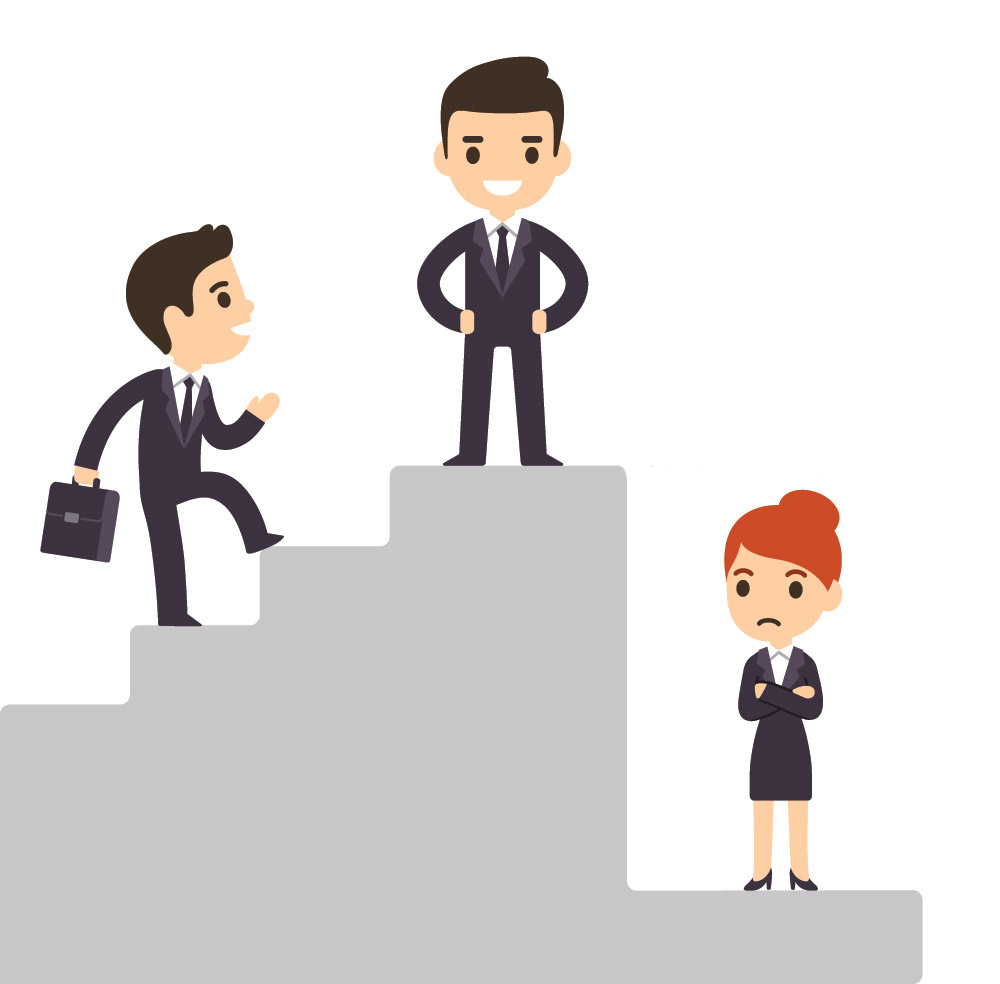 